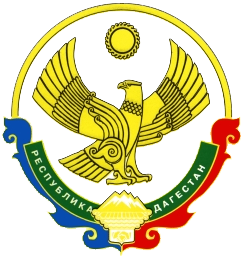 АДМИНИСТРАЦИЯМУНИЦИПАЛЬНОГО РАЙОНА «ЦУНТИНСКИЙ РАЙОН»РЕСПУБЛИКИ ДАГЕСТАН__________________________________________________________________ РАСПОРЯЖЕНИЕ от 14 августа 2017 г.                                                                   №146с. ЦунтаО проведении повторных торгов в форме аукциона по предоставлению в аренду земельного участка, находящегося в муниципальной собственностиВ соответствии со статьями 39.6, 39.11, 39.12 Земельного Кодекса Российской Федерации, Уставом муниципального района "Цунтинский район" Республики Дагестан:1. Организовать и провести повторно торги в форме аукциона на право заключения договора аренды земельного участка: - с кадастровым номером 05:37:000056:20, общей площадью 412323.00 кв. м., категория земель – земли сельскохозяйственного назначения, разрешенное использование: для сельскохозяйственного производства (Обеспечение сельскохозяйственного производства (1.18)), расположенный по адресу: Республика Дагестан, р-н Цунтинский, Администрация сельского поселения «сельсовет Кимятлинский», установив начальный размер годовой арендной платы в размере 1,5% (полутора процентов) от кадастровой стоимости земельного участка в сумме 6 685 (шесть тысяч шестьсот восемьдесят пять) рублей 82 копейки. Срок аренды – 20 лет.2. Торги провести в форме аукциона, открытого по составу участников и открытого по форме подачи предложений.3.Опубликовать извещение о проведении аукциона не менее чем за тридцать дней до дня проведения аукциона на официальном сайте МР "Цунтинский район" РД, http://cunta.ru, на официальном сайте Российской Федерации в сети Интернет http://www.torgi.gov.ru, в газете «Дагестанская правда».4. Уполномочить отдел экономики, земельных, имущественных и налоговых отношении МР «Цунтинский район» РД организовать и провести в установленном порядке торги в соответствии с утвержденными условиями.5. Контроль за исполнением настоящего распоряжения возложить на Заместителя главы администрации МР «Цунтинский район» РД Магомедова В. Р.6. Настоящее распоряжение вступает в силу с момента подписания. Глава МР «Цунтинский район»						П.Ш. Магомединов